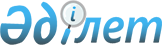 О внесении изменений в приказ Министра внутренних дел Республики Казахстан от 31 марта 2010 года № 132 "Об утверждении Требований, предъявляемых к соответствию состояния здоровья лиц для службы в органах внутренних дел"
					
			Утративший силу
			
			
		
					Приказ Министра внутренних дел Республики Казахстан от 25 августа 2017 года № 586. Зарегистрирован в Министерстве юстиции Республики Казахстан 29 сентября 2017 года № 15815. Утратил силу приказом Министра внутренних дел Республики Казахстан от 13 ноября 2020 года № 775.
      Сноска. Утратил силу приказом Министра внутренних дел РК от 13.11.2020 № 775 (вводится в действие по истечении десяти календарных дней после дня его первого официального опубликования).
      ПРИКАЗЫВАЮ:
      1. Внести в приказ Министра внутренних дел Республики Казахстан от 31 марта 2010 года № 132 "Об утверждении Требований, предъявляемых к соответствию состояния здоровья лиц для службы в органах внутренних дел" (зарегистрированный в Реестре государственной регистрации нормативных правовых актов № 6175, опубликованный в Собрании актов центральных исполнительных и иных центральных государственных органов № 13, 7 августа 2010 года) следующие изменения:
      преамбулу приказа изложить в следующей редакции:
      "В соответствии со статьей 60 Кодекса Республики Казахстан от 18 сентября 2009 года "О здоровье народа и системе здравоохранения" ПРИКАЗЫВАЮ:";
      в Требованиях, предъявляемых к соответствию состояния здоровья лиц для службы в органах внутренних дел (далее - Требования), утвержденных указанным приказом:
      абзац девятый подпункта 1) пункта 1 исключить;
      абзац четырнадцатый подпункта 1) пункта 1 изложить в следующей редакции:
      "сотрудники подразделений собственной безопасности;";
      абзац семнадцатый подпункта 1) пункта 1 изложить в следующей редакции:
      "сотрудники подразделений миграционной службы;"; 
      абзац четвертый подпункта 2) пункта 1 изложить в следующей редакции:
      "сотрудники органов гражданской защиты (непосредственно принимающие участие в тушении пожаров);";
      абзац седьмой подпункта 2) пункта 1 исключить;
      абзац третий подпункта 3) пункта 1 изложить в следующей редакции:
      "сотрудники подразделений: органов гражданской защиты (кроме указанных в графе II), технических, оперативно-технических служб;";
      абзац четвертый подпункта 4) пункта 1 исключить; 
      приложение 87 к указанным Требованиям изложить в редакции, согласно приложению к настоящему приказу.
      2. Управлению Центральной военно-врачебной комиссии Министерства внутренних дел Республики Казахстан (Исабеков Н.Ш.) в установленном законодательством порядке обеспечить:
      1) государственную регистрацию настоящего приказа в Министерстве юстиции Республики Казахстан;
      2) размещение настоящего приказа на интернет - ресурсе Министерства внутренних дел Республики Казахстан;
      3) в течение десяти календарных дней со дня государственной регистрации, направление копии настоящего приказа, на официальное опубликование в бумажном и электронном виде, заверенной гербовой печатью, в Республиканское государственное предприятие на праве хозяйственного ведения "Республиканский центр правовой информации" для включения в Эталонный контрольный банк нормативных правовых актов Республики Казахстан;
      4) в течение десяти рабочих дней после государственной регистрации настоящего приказа в Министерстве юстиции Республики Казахстан представление в Юридический департамент Министерства внутренних дел Республики Казахстан сведений об исполнении мероприятий, предусмотренных подпунктами 1), 2) и 3) пункта 2 настоящего приказа.
      3. Контроль за исполнением настоящего приказа возложить на заместителя министра внутренних дел Республики Казахстан (Бисенкулов Б.Б.) и управление Центральной военно-врачебной комиссии Министерства внутренних дел Республики Казахстан (Исабеков Н.Ш.).
      4. Настоящий приказ вводится в действие по истечении десяти календарных дней после дня его первого официального опубликования. 
      "СОГЛАСОВАНО"
Министр здравоохранения
Республики Казахстан
___________Е. Биртанов
4 сентября 2017 г.
      Заключение об уровне физического развития освидетельствуемого дается строго индивидуально на основе оценки степени развития мышечной системы, роста, веса тела, окружности груди с учетом возраста. При оценке развития мышечной системы учитывается степень отложения подкожно-жировой клетчатки, а также особенности скелетной мускулатуры у лиц высокого роста с малорельефными мышцами. 
      Слабое развитие мышечной системы характеризуется дряблостью мышц, отсутствием рельефа контуров и недостаточной мышечной массой, мышечной силой.
      Поступающие на службу с хорошим физическим развитием и питанием, пропорциональным телосложением, признаются годными к службе на должности рядового и начальствующего состава при следующих условиях:
      освидетельствуемые по графам I, II при росте не менее 170 см (для женщин – 160 см), индексе массы тела не менее 18,5 кг/м2, в органы гражданской защиты (непосредственно принимающие участие в тушении пожаров) при росте не менее 165 см, индексе массы тела не менее 19 кг/м2;
      освидетельствуемые по графам III, IV при росте не менее 165 см (для женщин – 160 см), ИМТ не менее 18,5 кг/м2. 
      Гражданам, поступающим в учебные заведения по окончании средних школ и на службу в возрасте до 21 года, имеющим недостаточное физическое развитие необходимо проводить рентгенологическое исследование зон роста трубчатых костей.
      Лица с недостаточным физическим развитием, у которых зоны роста трубчатых костей закрыты, освидетельствуются по подпункту 1). Поступающие на службу с недостаточным физическим развитием в возрасте до 21 года, у которых зоны роста открыты вследствие позднего полового созревания, признаются годными к службе в видах деятельности по подпункту 2).
      Поступающие на учебу в возрасте 17-18 лет при недостаточном физическом развитии с открытыми зонами роста трубчатых костей, при отсутствии изменений со стороны желудочно-кишечного тракта, эндокринной системы, хронических инфекций, интоксикаций, учитывая возможности дальнейшего физического развития, признаются годными к поступлению на учебу при условии незначительного отставания в росте до 2 см, ИМТ не менее 18,0 кг/м2 и благоприятного прогноза, основанного на ближайшем анамнезе.
      Заключения ВВК поступающим на очную форму обучения выносятся по разделу "поступающие":
      по I графе на кандидатов, поступающих на следственно-оперативные факультеты;
      по II графе выносятся заключения на кандидатов, поступающих на факультеты, готовящие специалистов в области гражданской защиты, защиты в чрезвычайных ситуациях и гражданской обороны;
      по III графе на факультет, готовящий специалистов по информационным и техническим специальностям.
      При перемещении лиц рядового и начальствующего состава с должностей, отнесенных к графам III, IV настоящих Требований, на должности по графам I, II обязательно учитывать: рост не менее 170 см (для женщин 160 см).
      Лица с физическим недоразвитием, обусловленным рядом заболеваний (заболевания гипофиза, щитовидной, вилочковой железы, нефрогенные остеопатии, заболевания печени, хронические инфекции, интоксикации) освидетельствуются по соответствующим подпунктам Приложений к Требованиям".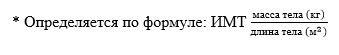 
					© 2012. РГП на ПХВ «Институт законодательства и правовой информации Республики Казахстан» Министерства юстиции Республики Казахстан
				
      Министр
генерал-полковник полиции 

К. Касымов
Приложение
к приказу Министра внутренних
дел Республики Казахстан
от 25 августа 2017 года № 586Приложение 87
к Требованиям, предъявляемым
к соответствию состояния
здоровья
лиц для службы в органах
внутренних дел
Названия болезней
Графы
Графы
Графы
Графы
Графы
Графы
Графы
Графы
Названия болезней
I
I
II
II
III
III
IV
IV
Недостаточное физическое развитие:

п
п
п
п
1) масса тела, рост или индекс массы тела (ИМТ) менее требуемых в конкретной должности, виды деятельности
нг
нг
нг
нг
2) тоже, впервые установленные при поступлении на службу
нг
нг
нг
нг